附件2：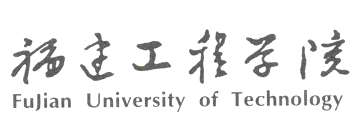 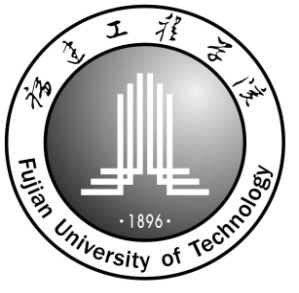 2023年教师思想政治和师德师风建设工作“苍霞先生”项目创建活动结题验收报告材料教师工作部·人事处一、总结（包含但不限于以下内容）项目介绍、目标、意义等项目的主要内容预期成效及前景展望二、案例（格式不限）